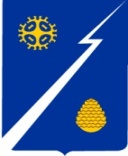 Ханты-Мансийский автономный округ-Югра(Тюменская область)Нижневартовский районГородское поселение ИзлучинскСОВЕТ ДЕПУТАТОВРЕШЕНИЕот 17.12.2013                                                                                                      № 24пгт. Излучинск	В соответствии с Бюджетным кодексом Российской Федерации, уставом поселения, в целях урегулирования отдельных вопросов в сфере организации и осуществления  бюджетного процесса в городском поселении Излучинск:	Совет поселенияРЕШИЛ:1. Внести в приложение к решению Совета депутатов городского поселения Излучинск от 08.04.2009 № 50 «Об отдельных вопросах организации и осуществления бюджетного процесса в городском поселении Излучинск» (с изменениями от 16.07.2009 № 76, 18.11.2010 № 173) следующие изменения:Абзац 7 пункта 1 раздела 1 после слов «Глава городского поселения Излучинск (далее – глава поселения),» дополнить словами  «глава администрации городского поселения Излучинск (далее – глава администрации поселения),»;Раздел 5 изложить в следующей редакции:«Раздел 5. Муниципальные программы поселения1. Муниципальные программы поселения разрабатываются на срок более одного года и представляют собой согласованный по задачам, ресурсам и срокам осуществления комплекс мероприятий, обеспечивающих эффективное решение проблем, влияющих на развитие городского поселения Излучинск. Конкретные сроки реализации муниципальных программ определяются в зависимости от решаемых в рамках муниципальных программ проблем, ожидаемых результатов и ресурсных возможностей.Муниципальные программы должны быть сосредоточены на реализации наиболее важных для городского поселения Излучинск проблемах, решение которых относится к компетенции городского поселения Излучинск.2. Расходы на реализацию муниципальных программ предусматриваются в бюджете городского поселения на очередной финансовый год и плановый период.3. Перечень предлагаемых к разработке муниципальных программ определяется администрацией городского поселения исходя из приоритетных направлений развития экономики городского поселения на перспективный период на основе прогноза социально-экономического развития.4. Муниципальная программа должна включать: характеристику проблемы, на решение которой направлена муниципальная программа, основные цели и задачи муниципальной программы, целевые показатели, непосредственные и конечные показатели эффективности, программные мероприятия, обоснование ресурсного обеспечения муниципальной программы, этапы и сроки выполнения программы, механизм реализации муниципальной программы, сведения об ответственных исполнителях, соисполнителях программных мероприятий.5. Порядок разработки, утверждения и реализации муниципальных программ утверждается муниципальным правовым актом администрации поселения.».1.3. Раздел 6 изложить в следующей редакции:          «Раздел  6. Порядок составления проекта решения Совета поселения о бюджете поселения на очередной финансовый год и плановый период (далее – порядок решения о бюджете поселения)1. В решении о бюджете поселения должны содержаться следующие показатели:1) основные характеристики бюджета, к  которым относятся общий объем доходов бюджета, общий объем расходов бюджета, дефицит (профицит) бюджета.2. Решением о бюджете поселения утверждаются:1) перечень главных администраторов  доходов бюджета поселения;2)  перечень главных администраторов  источников финансирования дефицита бюджета поселения;3) распределение бюджетных ассигнований по разделам, подразделам, целевым статьям (муниципальным программам и непрограммным направлениям деятельности), группам и подгруппам видов расходов классификации расходов бюджета поселения на очередной финансовый год и плановый период;  4) распределение бюджетных ассигнований по целевым статьям (муниципальным программам и непрограммным направлениям деятельности), группам и подгруппам видов расходов классификации расходов бюджета поселения на очередной финансовый год и плановый период;  5) распределение бюджетных ассигнований по разделам и подразделам классификации расходов бюджета поселения на очередной финансовый год и плановый период;6) ведомственная структура расходов бюджета поселения на очередной финансовый год и плановый период;7) общий объем бюджетных ассигнований, направляемых на исполнение публичных нормативных обязательств;8) объем межбюджетных трансфертов, получаемых из других бюджетов, в очередном финансовом году и плановом периоде;9) объем межбюджетных трансфертов, предоставляемых бюджету района из бюджета поселения в очередном финансовом году и плановом периоде;10) общий объем условно утверждаемых (утвержденных) расходов на первый и второй годы планового периода;11) источники финансирования дефицита бюджета поселения на очередной финансовый год и плановый период;12) верхний предел муниципального внутреннего долга по состоянию на 01 января года, следующего за очередным финансовым годом и каждым годом планового периода, с указанием, в том числе, верхнего предела долга по муниципальным гарантиям;13) перечень главных распорядителей средств бюджета поселения.3. Порядок и сроки составления проекта решения о бюджете поселения, а также порядок работы над документами и материалами, обязательными для предоставления одновременно с проектом решения о бюджете поселения, публичные обсуждения проекта решения, устанавливаются правовыми актами органов местного самоуправления поселения.».1.4. В абзаце  первом пункта 2 раздела 7 слова «и проект рекомендаций» исключить.Пункт 3 раздела 7 изложить в следующей редакции:«3. Комиссия по бюджету, налогам и социально – экономическому развитию поселения Совета депутатов городского поселения Излучинск  (далее – Комиссия по бюджету) обобщает предложения депутатов Совета поселения, поступившие на депутатских слушаниях, и направляет в администрацию поселения в течение пяти дней после проведения депутатских слушаний в виде выработанных рекомендаций.».1.6. Пункт 4 раздела 8 дополнить подпунктами 7,8,9,10 следующего содержания:«7) верхний предел муниципального внутреннего долга на 01 января года, следующего за очередным финансовым годом и каждым годом планового периода;8) прогноз потерь бюджета поселения от предоставления налоговых льгот;9) предложенные Советом поселения проекты бюджетных смет, представляемые в случае возникновения разногласий с финансовым органом поселения в отношении указанных бюджетных  смет;10) паспорта муниципальных программ поселения;».1.7. Подпункт 7) пункта 4 раздела 8 считать подпунктом 11).1.8. Пункт 4 раздела 18 изложить в следующей редакции:«4. Совет поселения рассматривает годовой отчет об исполнении бюджета поселения в срок, не превышающий 14 дней со дня его внесения в Совет поселения с документами и материалами, обязательными для предоставления с годовым отчетом об исполнении бюджета поселения, результатов внешней проверки указанного отчета, а также результатов публичных слушаний.».1.9. Пункт 5 раздела 18 изложить в следующей редакции:«5. Принятое Советом поселения решение об исполнении бюджета поселения подлежит официальному опубликованию.».1.10. В подпункте 14 раздела 19 слова «и (или) видов расходов» заменить словами «расходов бюджетов».2. Настоящее решение вступает в силу после его официального опубликования и распространяется на правоотношения, возникшие с 01.01.2014.3. Контроль за выполнением решения возложить на постоянную комиссию по бюджету, налогам и социально-экономическому развитию поселения Совета депутатов городского поселения Излучинск                  (Н.П. Сорокина).Глава поселения                                                                               И.В. ЗаводскаяО внесении изменений в приложение к решению Совета депутатов городского поселения Излучинск от 08.04.2009 № 50 «Об отдельных вопросах организации и осуществления бюджетного процесса в городском поселении Излучинск»